PODACI O PODNOSITELJU ZAHTJEVAPREMIJA OSIGURANJA ZA 2019. GODINU3.PRILOZI ZAHTJEVUSUGLASNOST PODNOSITELJA ZAHTJEVA (sukladno članku 7. Zakona o zaštiti osobnih podataka ( „Narodne novine“, br.103/03., 118/06., 41/08., 130/11. i 106/12.).Podnositelj zahtjeva za PMV osiguranja u poljoprivredi na području Koprivničko–križevačke županije, popunjavanjem i potpisivanjem ovog obrasca daje izričitu privolu za prikupljanje i obrađivanje osobnih podataka navedenih u obrascu, u svrhu odobrenja financiranja/sufinanciranja  projekta od strane Koprivničko-križevačke županije, kao voditelja obrade osobnih podataka, te daje izričitu privolu da Koprivničko-križevačka županija ustupi na obradu osobne podatke iz ovog obrasca nadležnom ministarstvu, institucijama i Jedinicama lokalne samouprave koje vrše kontrolu sufinanciranja osiguranja u poljoprivredi, sve sukladno članku 7. Zakona o zaštiti osobnih podataka (''Narodne novine'', br. 103/03., 118/06., 41/08., 130/11. i 106/12.)._____________________________                              ______________________________                                 (Mjesto i datum)                                                         (Podnositelj zahtjeva)KOPRIVNIČKO-KRIŽEVAČKA ŽUPANIJAUpravni odjel za gospodarstvo, komunalne djelatnosti i poljoprivredu T-100015POTICANJE OSIGURANJA U POLJOPRIVREDINAZIV: OPG/OBRT/TVRTKA/ZADRUGAADRESA (mjesto, ulica, kućni broj, broj pošte)OPĆINA/GRAD BROJ TELEFONA/MOBITELAOIB:WEB STRANICA/EMAILMATIČNI BROJ POLJOPRIVREDNOG GOSPODARSTVA(MIBPG)U SUSTAVU PDV-a (zaokružiti)DANENAZIV BANKE I SJEDIŠTEBROJ ŽIRO RAČUNA/IBANRedni brojPredmet osiguranja (kultura)Osigurana površinaBroj police osiguranjaUkupna premija u kunama25% ukupne premije u kunamaZAHTJEVU PRILAŽEMDANEKopija zaključene police osiguranjaPotvrdu osiguravajućeg društva s kojim je sklopljena polica, potpisanu od osobe ovlaštene za zastupanje, da je ugovaratelj osiguranja izvršio isplatu policeIzjava o potpori male vrijednosti (de minimis potpora)Potvrda banke o žiroračunu/IBANDokaz da je korisnik upisan u Upisnik poljoprivrednih gospodarstava DANEObavijest o provođenju stručnih edukacija iz područja poljoprivrede, ruralnog razvoja i drugim temama vezanim za unapređenje OPG-aObavijest o sudjelovanju na sajmovima, manifestacija, događajima na području i izvan granica Republike Hrvatske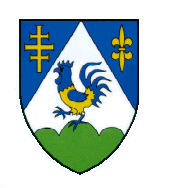 